ШАГ 1                                                                            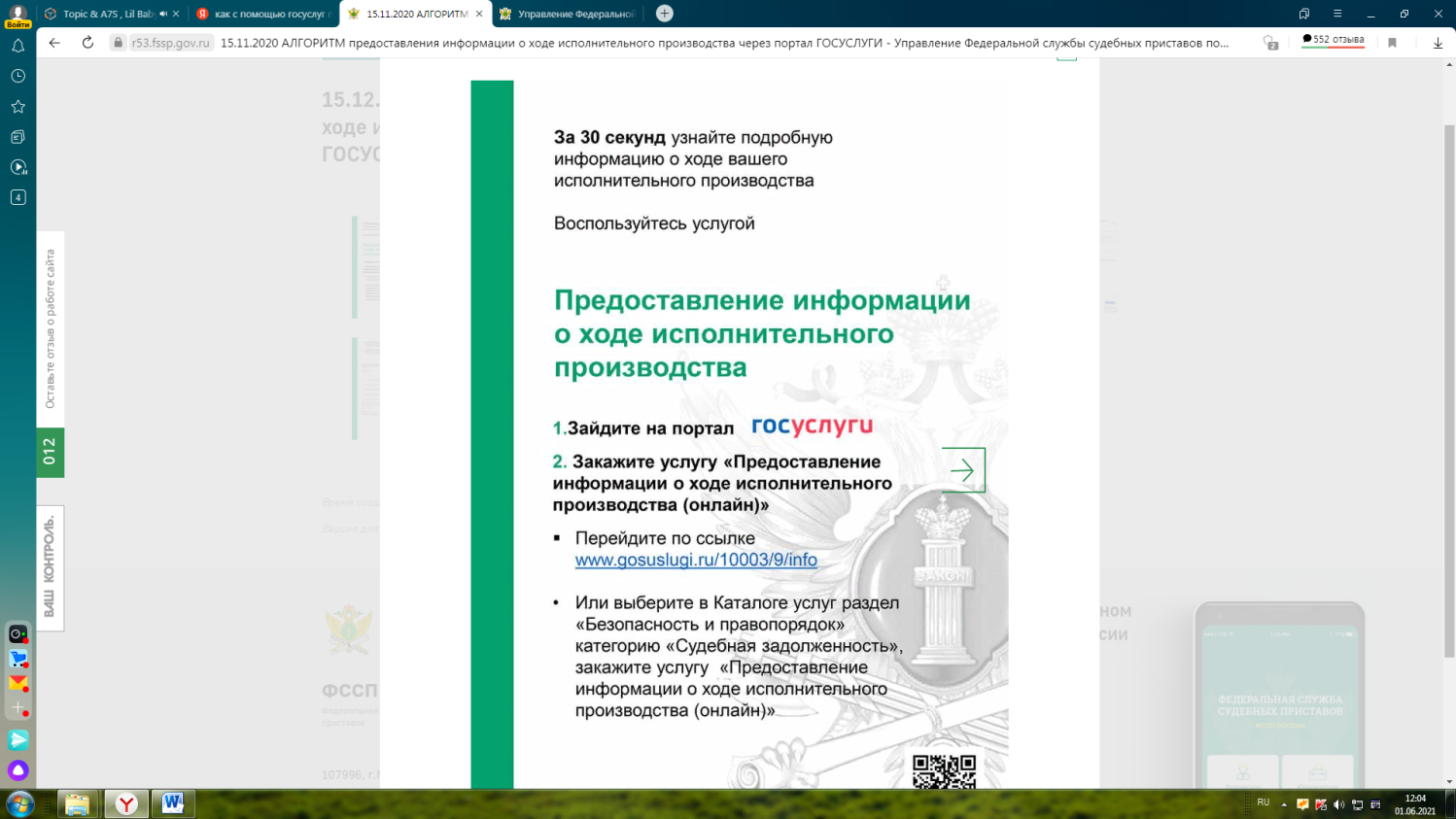 ШАГ 2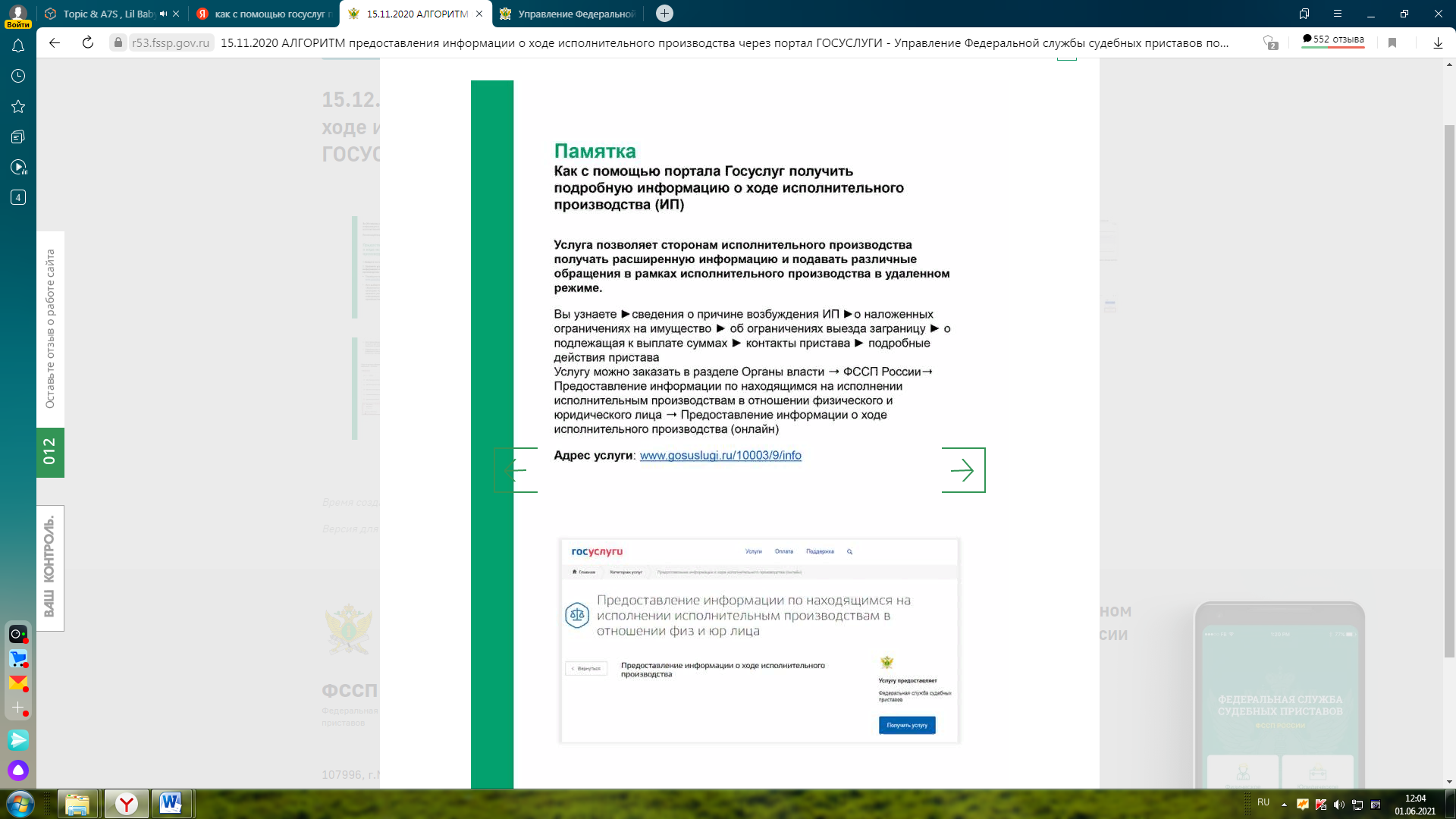 ШАГ 3                                                      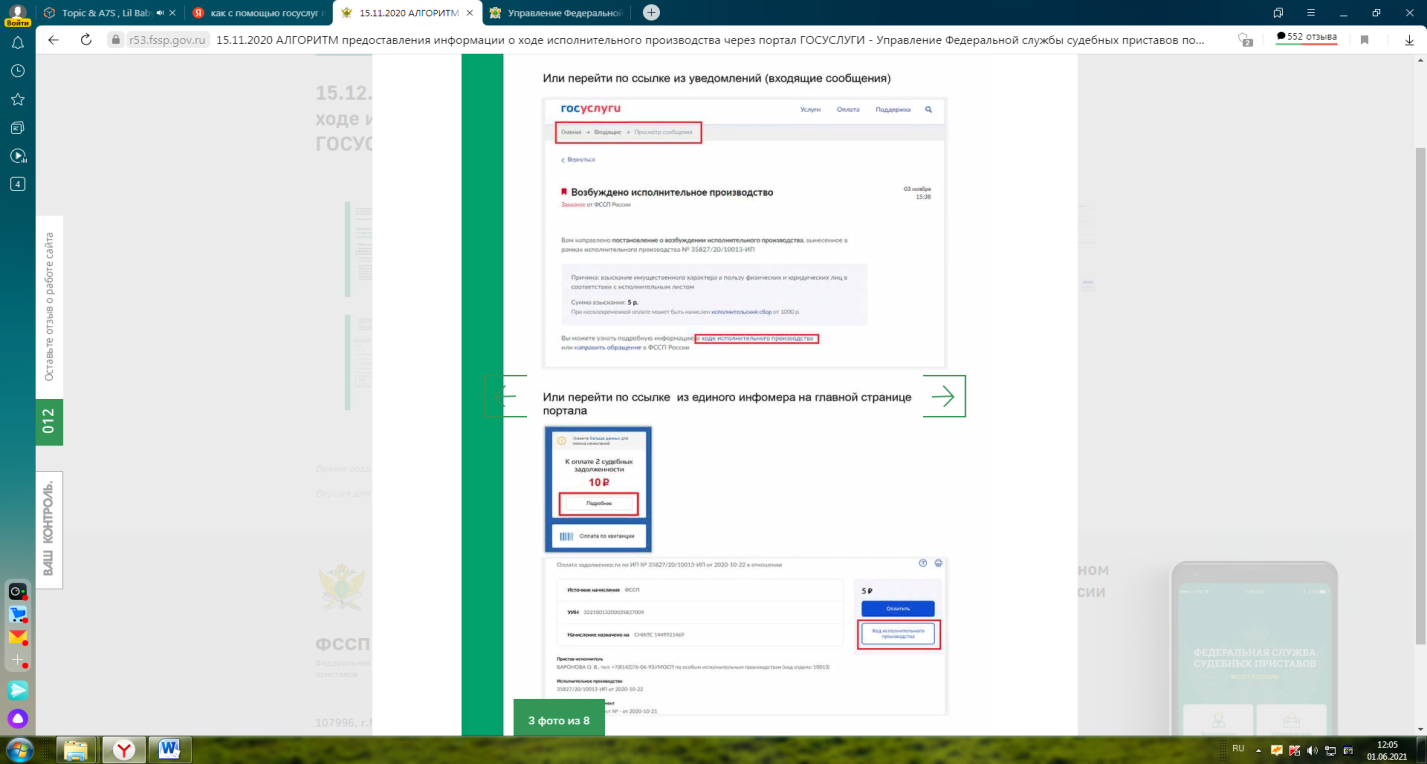                        ШАГ 4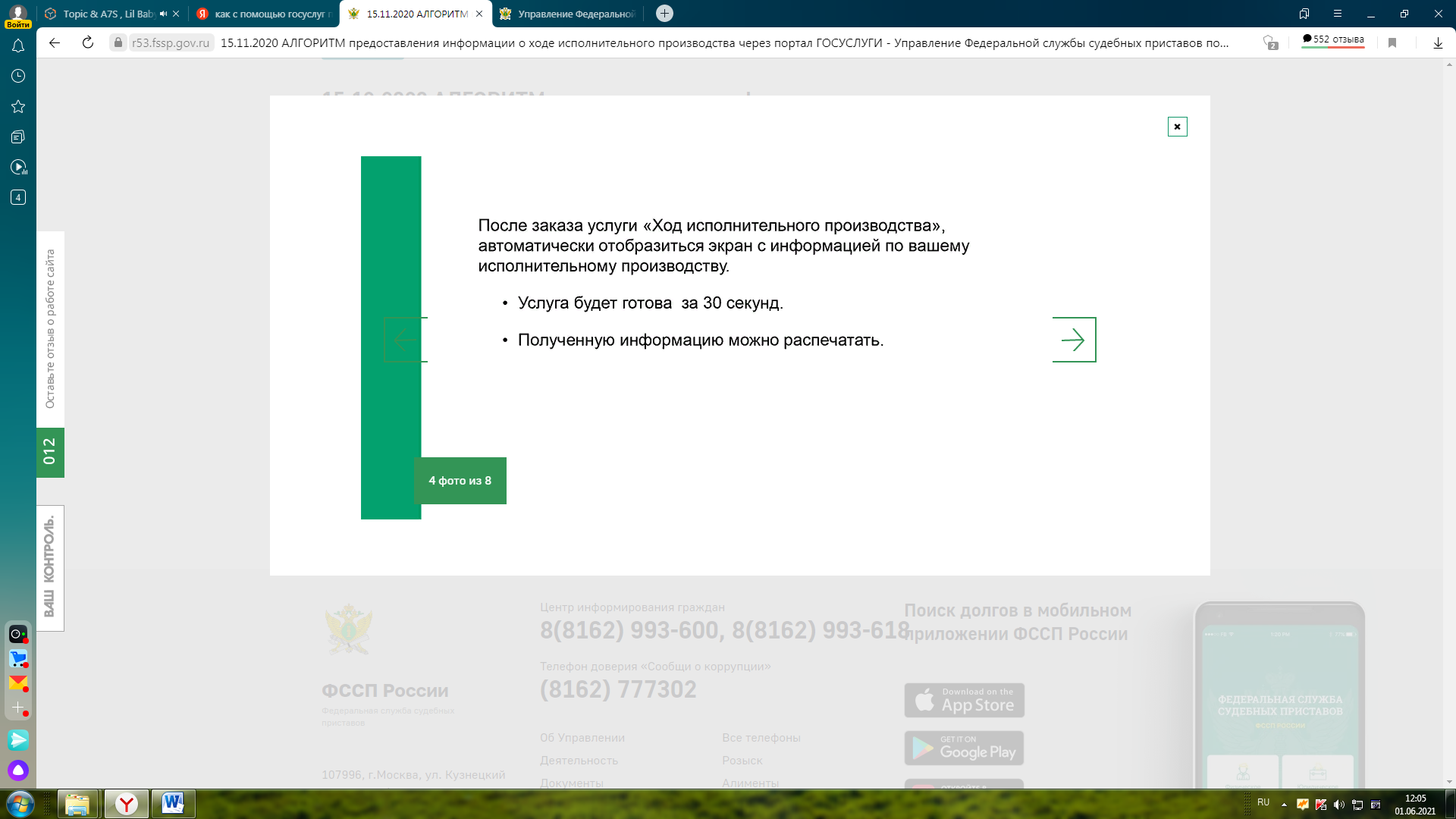   ШАГ 5                                                                   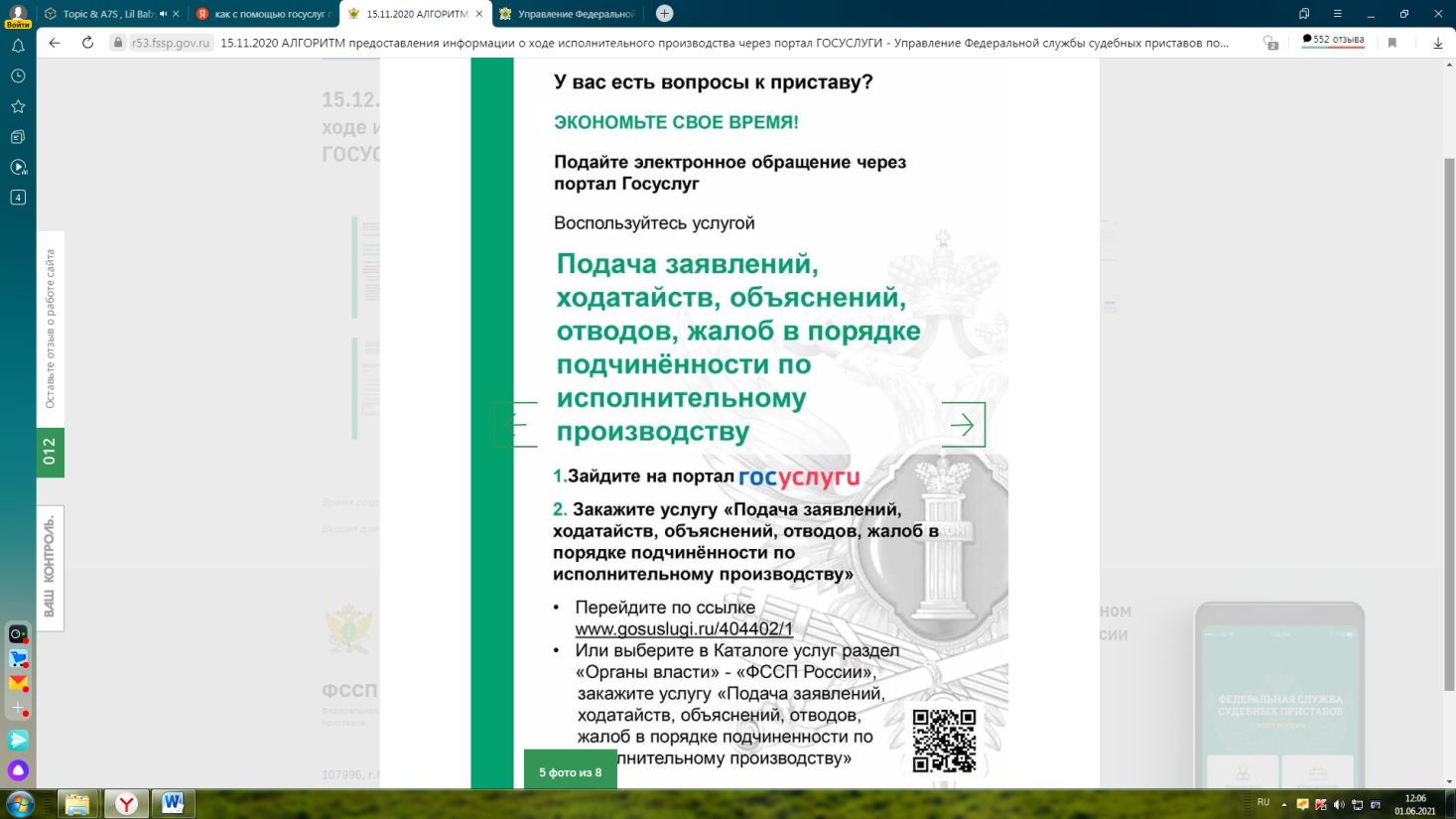 ШАГ 6                                                                   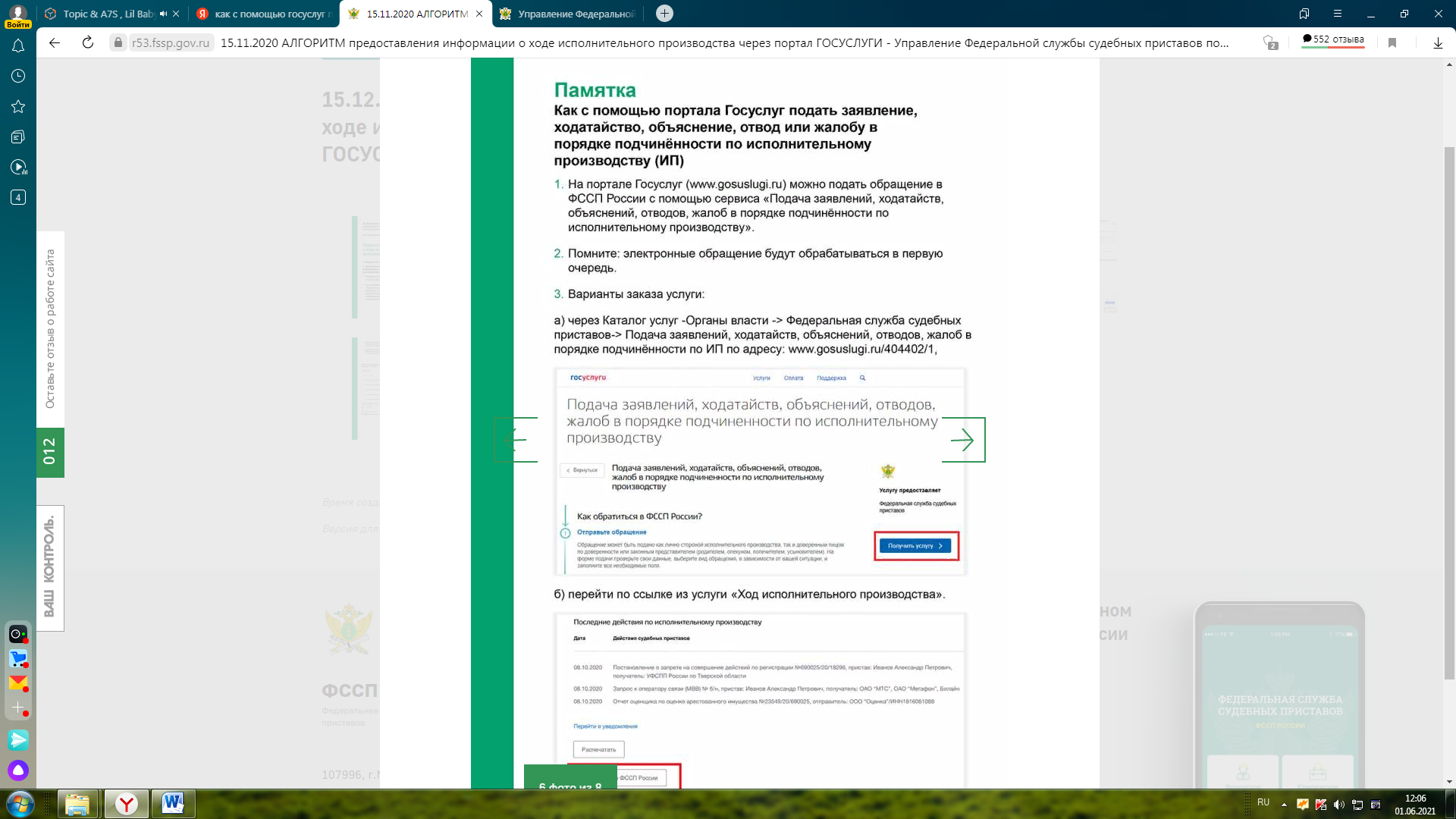 ШАГ 7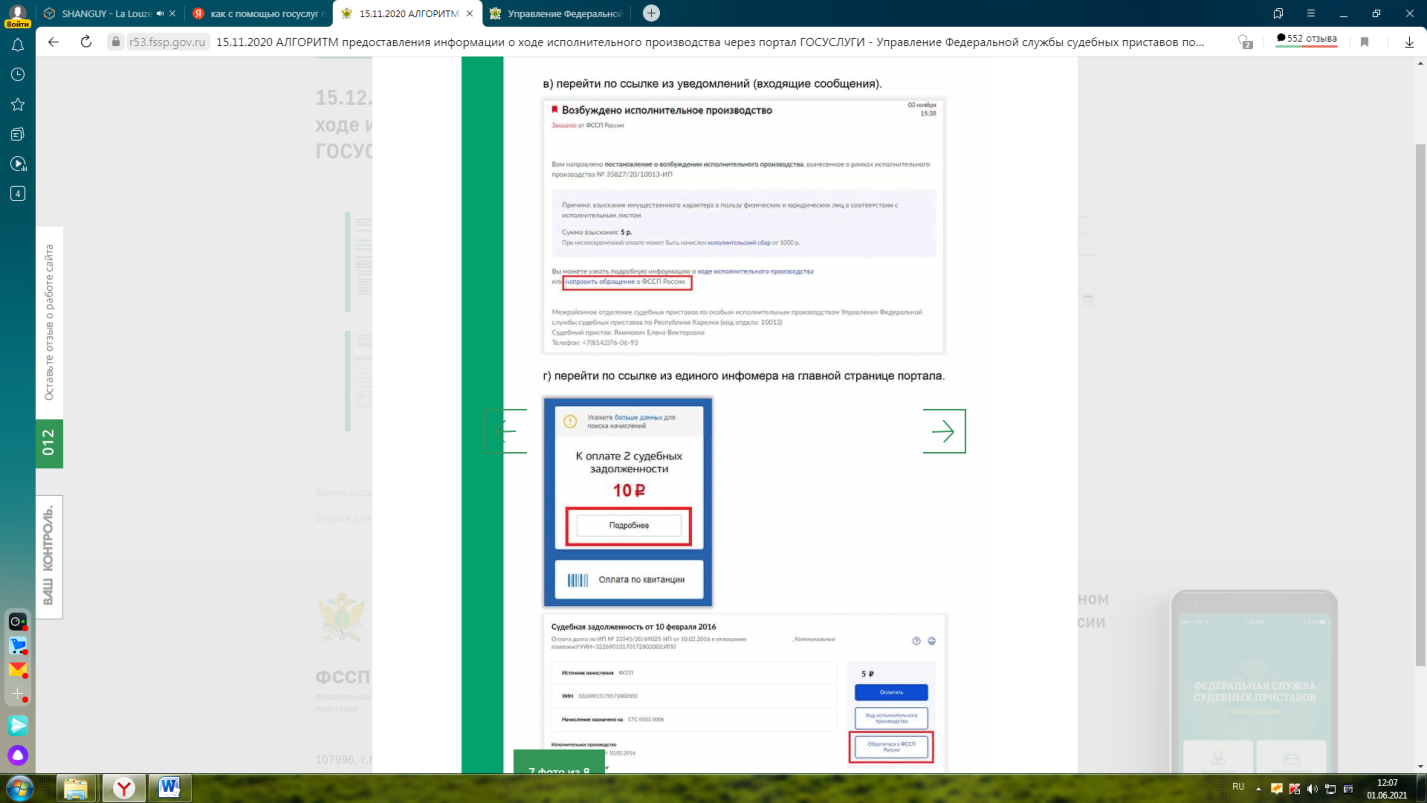 ШАГ 8 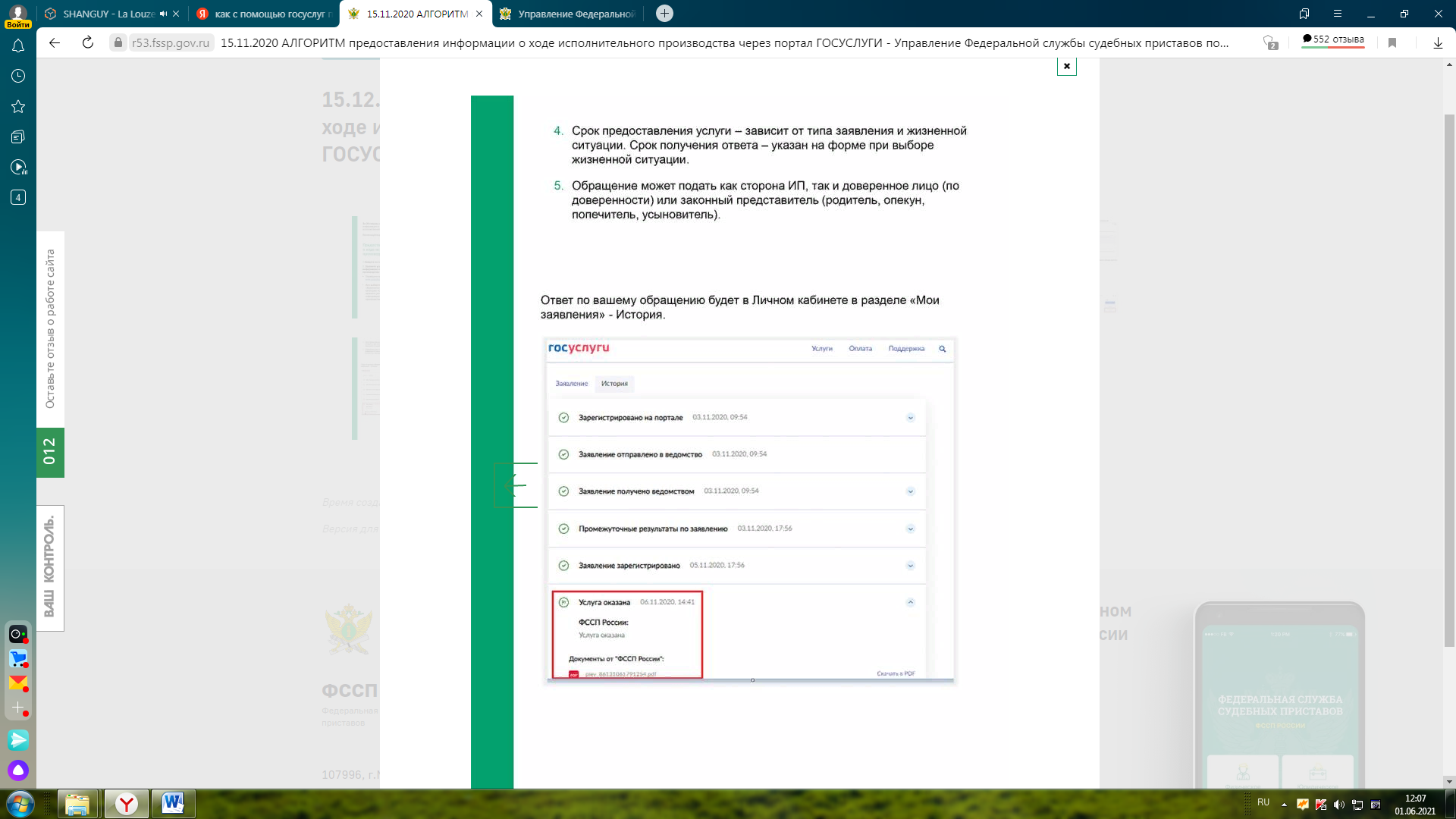 